Roteiro de Estudos de 17 a 22 de maio Roteiro de Estudos de 17 a 22 de maio TURMAS: 5o anos A e BTURMAS: 5o anos A e BProfessora: Lia                                                                               Professora: Lia                                                                               Dia da SemanaDisciplinas e Atividades da Apostila do ObjetivoOrientação de estudosSEGUNDA18/05Não haverá aula on-line no GOOGLE MEET, estaremos na escola auxiliando na entrega das apostilas do 2ºbimestre.TERÇA 19/05Matemática:  Unidade 5 Contando o tempo desde os tempos da Babilônia –   Leitura das Páginas 105 a 109 e lição 01 Aula on-line pelo Google Meet.  Matemática Horário:  8:30 às 9:30 - Turma 5ºAHorário: 13:00 às 14:00   - Turma 5ºBQUARTA 20/05Português: Unidade 3 Propaganda, a lama do negócio!  Páginas 05 a 09 e lição 1Aula on-line pelo Google Meet.  Português. Horário:  8:30 às 9:30 - Turma 5ºAHorário: 13:00 às 14:00   - Turma 5ºBQUINTA21/05Ciências: Unidade 2 O planeta Terra no Sistema Solar. Páginas 05 a 15. Aula on-line pelo Google Meet.  Ciências.Horário:  8:30 às 9:30 - Turma 5ºAHorário: 13:00 às 14:00   - Turma 5ºBSEXTA22/05Geografia: Unidade 2População brasileira e suas características.  Páginas 193 a 199 e lição 01.Aula on-line pelo Google Meet. Geografia.Horário:  8:30 às 9:30 - Turma 5ºAHorário: 13:00 às 14:00   - Turma 5ºBAulas especiaisArtes:                           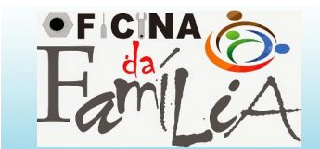 A arte de viver em família.   A arte culinária da família.https://www.youtube.com/watch?v=S6iBXkB99dQ                                                           Assista o vídeo e mãos à obra:PÃO DOCE CASEIRO FOFINHO. RECEITA SUPER FÁCIL. MUITO GOSTOSO. Mande uma foto para nós!Educação Física:Educação Física: ATIVIDADE: Corrida do sacoMaterial: Saco plástico grande, fronha de travesseiro ou elástico. Fita para marcar a largada e a chegada.Realização da atividade:  Marque um ponto para ser a linha de chegada e outro de partida. Cada participante deve entrar no saco ou fronha, ou ter as pernas bem presas por um elástico. Ao ser dado o sinal os jogadores, aos pulos, precisam cruzar a linha de chegada.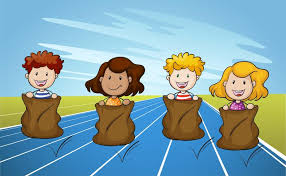 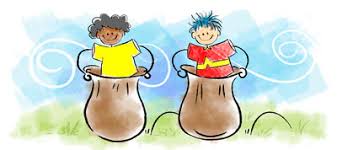 Vídeo: https://www.youtube.com/watch?v=hXU_2LnksG4ATIVIDADE: Corrida do ovoMATERIAL:  Colher, ovo cozido ou bolinha ping-pong, fita para demarcação das linhas de partida e chegada.Realização da atividade:  Marque um ponto de largada e outro de chegada. Os participantes terão que ir de uma linha a outra segurando uma colher na boca (ou na mão), sobre a qual se equilibra o ovo. Para evitar sujeiras desnecessárias, o ovo pode ser cozido anteriormente (pode utilizar bolinha de ping-pong). Vence quem chegar primeiro sem derrubar o ovo.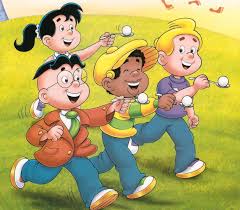 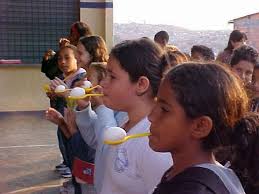 Vídeo: https://www.youtube.com/watch?v=xrQpvFSBnjYATIVIDADE: MímicaMATERIAL:  Papel, caneta, pote, desenhos, imagens impressas.Realização da atividade: Escreva nomes de filmes, de pessoas famosas, desenhos animados, profissões ou animais.  Coloque os papéis em um pote, onde a criança irá sortear um dos papéis. Somente por meio de gestos deverá representar o que está escrito, e o outro participante deve tentar descobrir o que é. Podem ser utilizados desenhos ou imagens ao invés das palavras.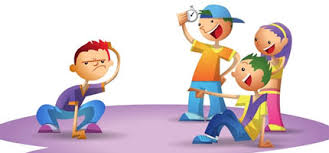 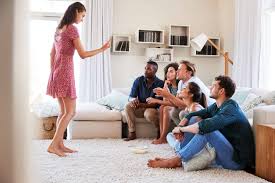 Vìdeo: https://www.youtube.com/watch?v=ENz1DWA5jg8Inglês:  Correção de atividades extras, já enviadas anteriormente, pelo Google Meet.